March of Time at IFAThe highlights as we look back at IFA’s Sustainable School Health and Nutrition Program School Sanitation and HygieneThe Mensural Hygiene Management component which empowers school girls has reached 8,550 girls and 51,500 reusable sanitary pads/ kits have been distributed.To improve access to water, IFA has installed 7 water tanks in 5 primary schoolsTo improve waste removal, IFA has built 2 septic tanks in 2 schoolTo promote sanitation and hygiene, IFA A has installed 2 hand washing facilities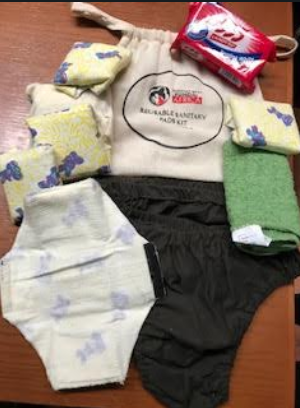 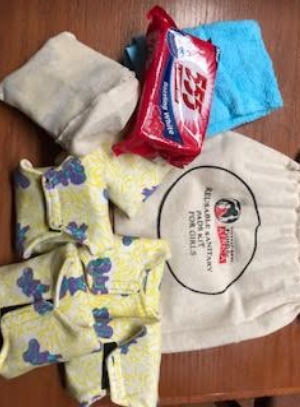  Reusable Sanitary Pad KitsSchools NutritionIFA implemented a school feeding program in 5 schools – serving well balanced, plant based nutritious school meals for breakfast and lunch 792,000 school meals were served to 600 vulnerable school children who come to improve their learning capacityBuilt and equipped 5 kitchens and Set up and furnished 5 dining roomsTrained 10 cooks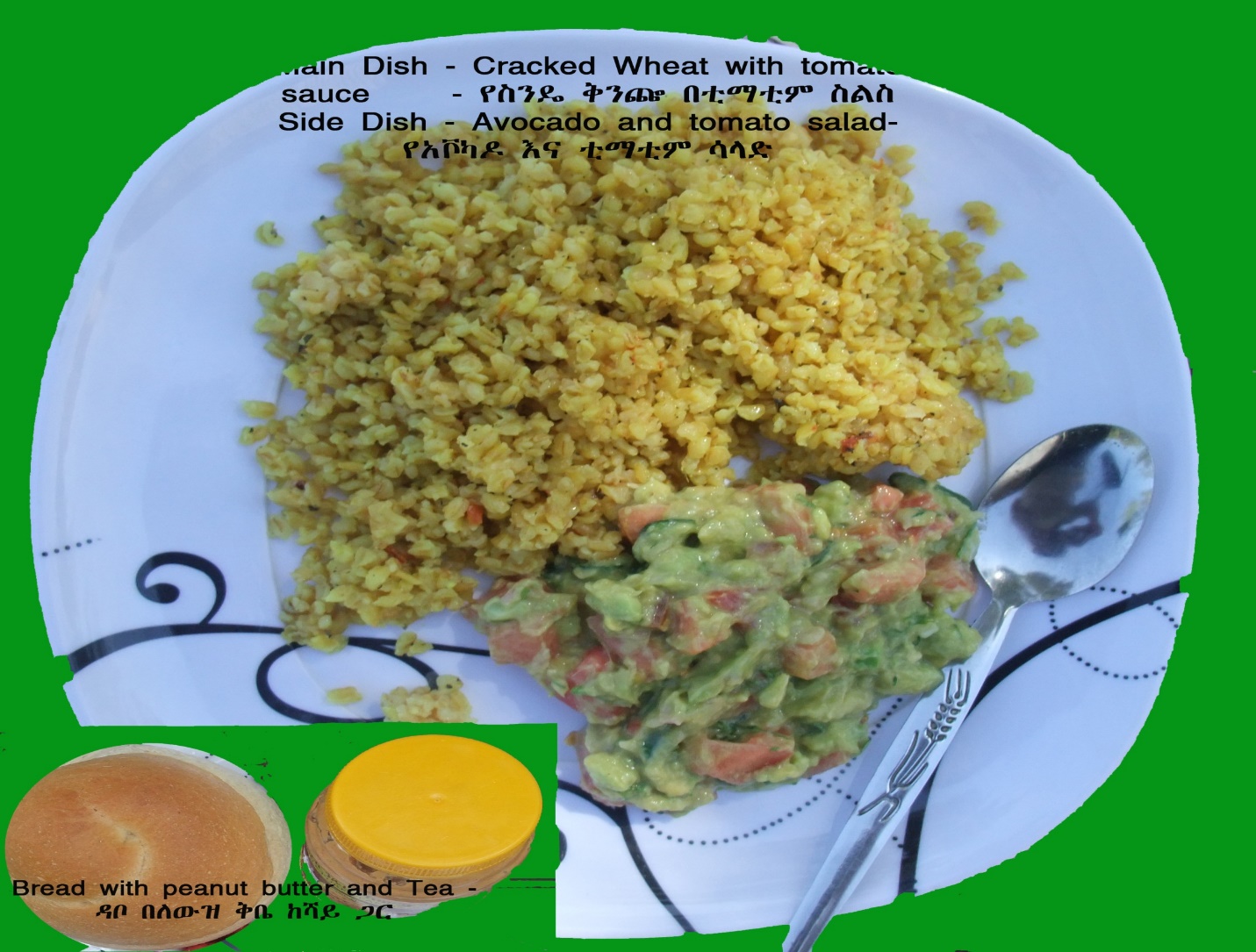 School Eye Health School Eye Health identifies school children with poor vision by training volunteer teachers and eye glasses are provided for children whose vision can be corrected with eye glasses IFA has conducted the school eye health in 40 primary schools42,871 students received vision screening400 students received medical Rx for eye health related problems 950 students received eye glasses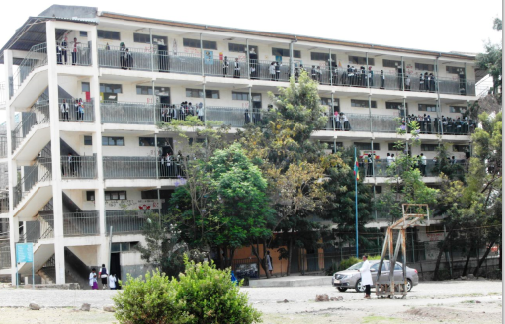 These successes and achievements were made possible through all of IFA’s supporters. A new horizon is ahead for IFA as the landscape for civic societies is now much less restrictive towards income generating activities. IFA has several IGAs in the pipeline which will be launched in 2019. 